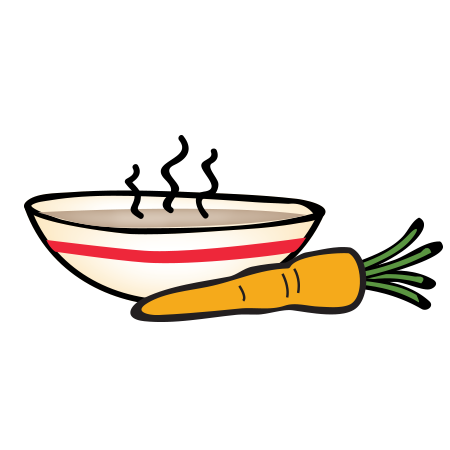 MONDAYTUESDAYWEDNESDAYTHURSDAYFRIDAY3                         5019PierogiesMixed VegetablesCantaloupe4                          5007Soft Beef Taco with Cheese and LettuceApplesauce 5                           5001Breaded Chicken SandwichPeas & CarrotsMandarin Oranges 6                         5005Cheese RavioliRollsSliced Peaches 7                       5017French ToastSausage PattyBanana10                         5021Chicken & BiscuitsCornPeaches11                        5003PancakesSausage PattyApplessuce12                           5014PizzaBroccoliMandarin Oranges13                      5020Boneless Chicken WingsMashed PotatoesCornGravyCantaloupe14                        5011Macaroni & CheesePeasPear Half17                         5000Chicken Noodle SoupFish SticksSliced Apples18                         5013Chicken NuggetsCornCantaloupe19                         5006Chicken & Cheese QuesadillaMixed VegetablesMandarin Oranges20                       5015Chicken TendersMashed Sweet PotatoesPear Halves21                       5004Cream of Tomato SoupGrilled Cheese SandwichSliced Peaches24                             5020Boneless Chicken WingsMashed PotatoesCornGravy25                          5014PizzaBroccoliApplesauce26                           5019PierogiesMixed VegetablesCantaloupe27                         5001Breaded Chicken SandwichPeas & CarrotsMandarin Oranges28                    5017French ToastSausage PattyBanana